			                        HOTARAREA NR. 91					Din data de 31.03.2017	PRIVIND APROBAREA ALOCARII SUMEI DE 764 LEI, REPREZENTAND DECONTAREA  NAVETEI  AFERENTE LUNII FEBRUARIE  2017  PENTRU CADRELE DIDACTICE  APARTINAND  SCOLII GIMNAZIALE «  TOMA COCISIU  »  BLAJ	Consiliul Local al Municipiului Blaj , intrunit in sedinta  „ ordinara   ”,  in data de 31.03.2017;                 Luand in dezbatere proiectul de hotarare, prin care se propune aprobarea alocarii sumei de  764 lei,  pentru decontarea navetei aferente lunii FEBRUARIE 2017  pentru cadrele didactice apartinand  Scolii Gimnaziale «  Toma Cocisiu  » Blaj  ;               Analizand raportul de specialitate nr. 5406/13.03.2017 al   Directiei buget finante contabilitate din cadrul aparatului de specialitate al Primarului municipiului Blaj, prin care se propune aprobarea alocarii sumei de  764 lei,  pentru decontarea navetei aferente lunii FEBRUARIE  2017   pentru cadrele didactice apartinand   Scolii Gimnaziale «  Toma Cocisiu  » Blaj;	Avand in vedere avizele comisiilor de specialitate ale Consiliulului Local al Municipiului Blaj;	Cunoscand prevederile 273/2006 privind finantele publice, Legii bugetului de stat pentru anul 2017, prevederile  H.G.569/2015 privind decontarea navetei cadrelor didactice, Legea nr. 215/2001, republicata cu modificarile si completarile ulterioare ;	In temeiul art. 36,38, 39, 45,46 din Legea nr. 215/2001 privind ad-tia publica locala, republicata cu modificarile si completarile ulterioare;			       CONSILIUL LOCAL AL MUNICIPIULUI BLAJ				                H O T A R A S T E :	Art.1.- a) Consiliul Local al Municipiului Blaj aproba alocarea sumei de764 lei,  pentru decontarea navetei aferente lunii FEBRUARIE  2017  ,   pentru cadrele didactice apartinand  Scolii Gimnaziale «  Toma Cocisiu » Blaj.                        b)Plata  se va efectua in conditiile legii  din bugetul municipiului Blaj pentru  anul 2017 .	Art. 2.- Directia buget finante contabilitate din cadrul aparatului de specialitate  al primarului  municipiului Blaj va duce la indeplinire prevederile prezentei hotarari.				Art.3.- Prezenta hotarare se va comunica Institutiei Prefectului -  judetul Alba , Primarului municipiului Blaj,  secretarului municipiului Blaj, Directiei  buget finante contabilitate din cadrul aparatului de specialitate al Primarului  municipiului Blaj, Scolii Gimnaziale «  Toma Cocisiu  » Blaj.	Art.4.-Cu drept de contestatie in termen de 30 de zile de la data adoptarii prezentei hotarari la instanta competenta , conform prevederilor legale – ale legii contenciosului administrativ nr. 554 / 2004 cu modificarile si completarile ulterioare.   Art.5.- Prezenta hotarare a fost adoptata cu un numar de 16 voturi « pentru » valabil exprimate.   PRESEDINTE DE SEDINTA,				                       CONTRASEMNEAZA,  CONSILIER,					                                  SECRETAR, 	      Balu Dan  				                                           Stefanescu Sergiu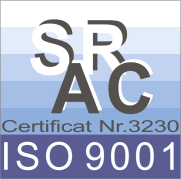 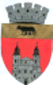 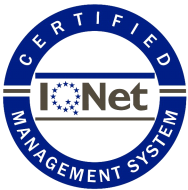 CONSILIUL LOCAL – U.A.T. -  MUNICIPIULUI BLAJPIATA 1848 nr.16, cod 515400 ; jud.Albatel: 0258 -710110; fax: 0258-710014e-mail: primarieblaj@rcnet.ro